Çocuğa Sınır Koymak    Sınırsız bir dünyada yaşamıyoruz. Doğanın sınırları var, ülkelerin sınırları var, hayvanların sınırları var… Bu sınırlar ihlal edilirse biliyorsunuz ki sorunlar ortaya çıkabiliyor.Biraz geriye gidip ailelerimizin bize koyduğu kuralları, sınırları düşünmenizi istiyorum.Çocukken hangi kurallara uymanız bekleniyordu?Çocukken uymadığınız kurallar var mıydı?Çocukken uyduğunuz ya da uymadığınız kurallar konusunda nasıl hissediyordunuz?Size konulan kurallar ile sizin çocuklarınıza koyduğunuz kuralları karşılaştırır mısınız?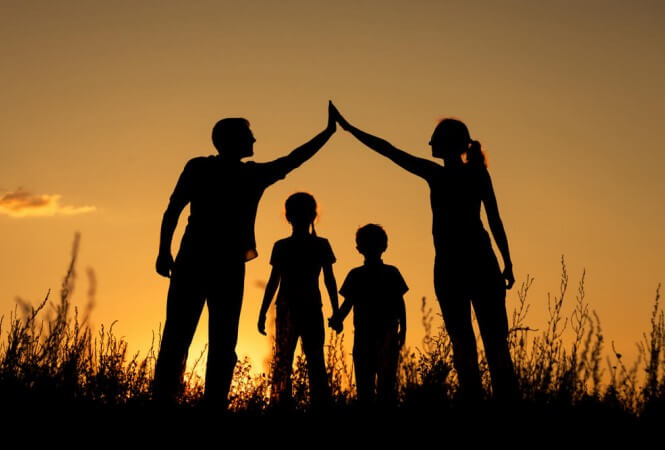 Sınır; “Çocuğun neyi yapıp neyi yapamayacağını, uygun olan davranışın ne olduğunu, kendisinden ne beklendiğini gösterir.”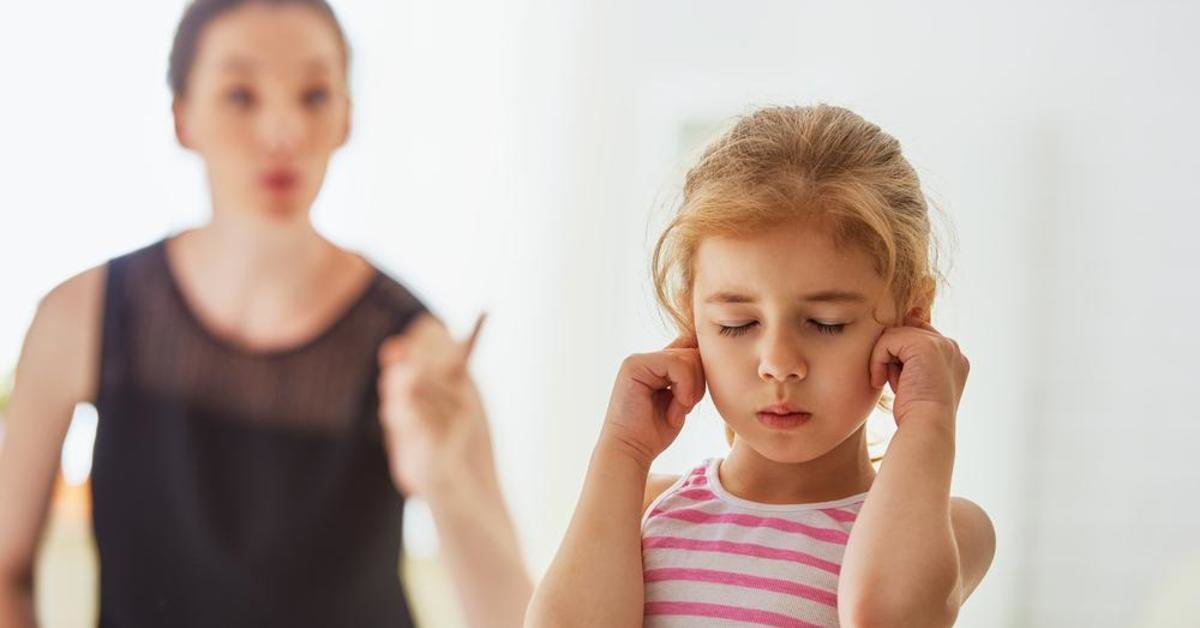 Sevgili Anne Babalar;Çocuklarımız için her şeyin en iyisini diliyoruz. Bu nedenle çocuğumuza yaklaşımımızda her şeyin mükemmel olmasını istiyoruz. Biz yaşamadık çocuğum yaşasın kaygısı, çalışan anne babaların ‘çocuğumla yeterince vakit geçiremiyorum’ kaygısı, çocuğuma hayır dersem psikolojisi bozulur mu? Ya da beni sevmez mi kaygısı, bunların yanı sıra aşırı hoşgörülü aile tutumunu benimsemek, çocuğa arkadaş gibi davranmak gibi nedenlerle çocuklarımıza sınır koymakta, kural koymakta zorlanıyoruz. Eskiden otoriter babalar vardı, evi onlar yönetir, sözünün üstüne söz söylenmez her söylediği koşulsuz kabul edilirdi. Günümüzde ise çocuk egemen aileler arttı. Çocuğun her istediği hemen anında gerçekleştiriliyor. Evi adeta çocuk yönetiyor.Sınırlar ve Kurallar Neden Gereklidir?Sınırlar Çocuğun yön bulmasını, kendini güvende hissetmesini ve iç disiplin kazanmasını sağlar.Sınırlar çocuğu güvende hissettirir. Örneğin trafik ışıklarının olmadığı bir yoğun bir kavşakta araç kullandığınızı düşünün. Kendinizi güvende hisseder misiniz? Çocuklar içinde sınırlar aynı işlevi görür.Kurallar ve sınırlar çocuğun doğru davranışları kazanmasını sağlar. Evde sınırlar ve kurallar olan çocuğun iç denetim duygusu gelişir. Nerede nasıl davranması gerektiğini etrafta otorite olmasa bile bilir ve yapar.Sınırlar çocuğun sosyal becerilerini ve uyum güçlerini arttırır. Sınır konularak büyümüş çocuk ileride sosyal hayattaki kurallara da kolay uyum sağlar.Sınırlar çocuğun sorumluluk duygusunu geliştirir.Sınırlar ile içi ilişkileri iyileştirir. Kurallar ve sınırlar olan bir ailede herkes kendi sorumluluğunu bilir. Daha az tartışma ve kargaşa yaşanır.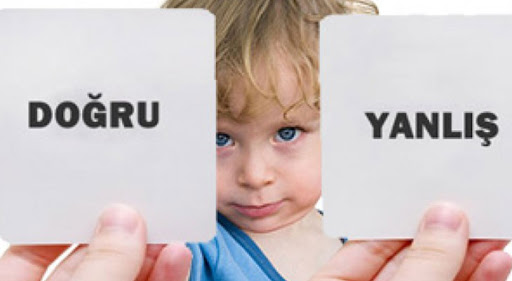 Çocuklara kural koyarken dikkat edilmesi gerekenler:Çocuğa koyduğunuz kuralın nedenini açıklamak oldukça önemlidir. Örneğin, çocuğunuzun bir video oyununu neden oynamasına izin vermediğinizi açıklayın, şöyle diyebilirsiniz: “Bu oyunun senin yaşındaki çocuklara hitap ettiğini düşünmüyorum, bu nedenle bu oyunu oynamanı istemiyorum.”Kural koyarken çocuğun korkutulmamasına özen gösterilmelidir. “Kolluk takmazsan boğulursun.” gibi bir cümle çocuğu korkutur. Onun yerine “Kolluklar senin su yüzeyinde daha kolay bir şekilde kalıp hareket edebilmen için sana yardımcı olur.” gibi daha açıklayıcı cümleler, tercih edilmelidir.Başarılı sınır koymak zaman ve tutarlılıkla ilgilidir.ebeveynlerin ‘hayır’ları net olmalıdır. Çocuklarda konuşmaktan daha önemli ve etkili bir şey varsa o da davranıştır. Anne babanın kendisinin uymadığı bir kuralı çocuktan beklemesi ne kadar etkili olabilir? Örneğin elinde sürekli cep telefonu olan bir babanın çocuğa cep telefonunun zararlarından bahsetmesi gibiKurallar çiğnendiği takdirde, sonuçları olmalıdır. Kural çiğnendiği zaman çocuğunuzu bir kere uyarın, eğer kuralı çiğnemeye devam ediyorsa, bu davranışına karşılık bir sonuçla karşılaşsın. Çocuk, bir sonraki sefer, sonuçları olan bu kuralı çiğnememeye özen gösterecektir. Örneğin oyuncaklarını toplamasını istediniz. Uzun bir zaman geçtiği halde hala oyuncaklarını toplamayı reddediyorsa, oyuncaklarını toplayıp bir süre o oyuncakla oynayamayacağını çocuğunuza belirtebilirsiniz.Açık,net ve somut olmak kural koyarken diğer bir önemli noktadır. Çocuğa ‘arkadaşınla güzel güzel oyna’ demek yerine’oyun oynarken arkadaşına vurma’ diyebilirsiniz.Koyulan sınırlar ve kuralarla uygun davranış gösterildiğinde çocuk mutlaka pekiştirilmelidir. Pekiştirme maddi bir araçla(oyuncak, çikolata vs) değil sözel olarak verilmelidir. Örneğin;’ Odanı toplamana çok sevindim’, ‘aferin’,’sen sorumluluk sahibi bir çocuksun seninle gurur duydum’ gibiÇOCUĞA SINIR KOYMAK           VELİ BROŞÜRÜ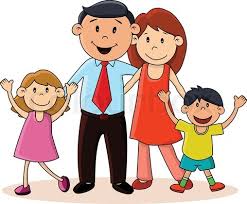 REHBERLİK SERVİSİ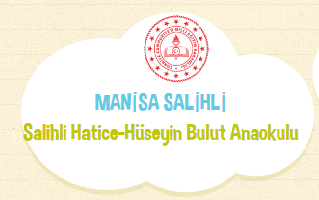 Adres: Kurtuluş Mah. Şüheda Cad. No237 Manisa/Salihliİletişim: 0236 715 34 57http://bulutanaokulu.meb.k12.tr